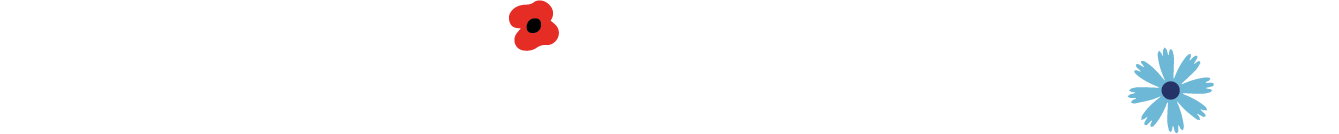 Year 6 – Spring Termly Overview: Science (Living Things and their Habitats and Evolution)KnowledgeSkillsConceptsKey VocabularySc6/2.1a    describe how living things are classified into broad groups according to common observable characteristics and based on similarities and differences, including micro-organisms, plants and animalsSc6/2.1b    give reasons for classifying plants and animals based on specific characteristics.Sc6/2.3a    recognise that living things have changed over time and that fossils provide information about living things that inhabited the Earth millions of years agoSc6/3.2b    recognise that living things produce offspring of the same kind, but normally offspring vary and are not identical to their parentsSc6/2.3c    identify how animals and plants are adapted to suit their environment in different ways and that adaptation may lead to evolution.Record data and results of increasing complexity using scientific diagrams and labels, classification keys, tables, scatter graphs, bar and line graphs.Read, spell and pronounce scientific vocabulary correctly.Identify scientific evidence that has been used to support or refute ideas or arguments.All living things do the above 7 processes & this can be used to define living things (MRS NERG)Adaptation is when an animal or plant develops specialised characteristics & or senses to enable them to live in certain environments.A Habitat is where a plant or animal lives:  Frog – pond habitat  Cactus – desert habitatFood Chains A food chain is a feeding relationship within a habitat.Describe using scientific language – ongoing